OFFICE OF THE ASSISTANT SECRETARY OF DEFENSE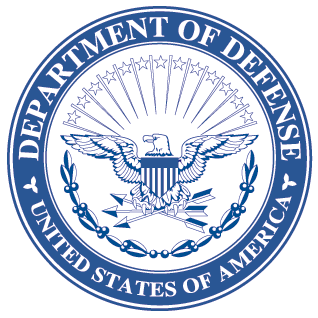 3000 DEFENSE PENTAGONWASHINGTON, DC  20301-3000            LOGISTICS AND    MATERIEL READINESS DLM 4000.25, Volume 2, June 25, 2013Change 2DEFENSE LOGISTICS MANAGEMENT SYSTEMVOLUME 2, SUPPLY STANDARDS AND PROCEDURESCHANGE 2I. This change to DLM 4000.25, Defense Logistics Management System (DLMS), Volume 2, June 2012, is published by direction of the Deputy Assistant Secretary of Defense for Supply Chain Integration under the authority of DoD Instruction (DoDI) 4140.01, “DoD Supply Chain Materiel Management Policy,” December 14, 2011.  Unless otherwise noted, revised text in the manual is identified by bold, italicized print.  The exception would be when the entire chapter or appendix is replaced, or a new one added.  Change 2 also includes administrative updates not marked by bold italics, to change “shall” to “will” per a style change for DoD issuances.II. This change includes Approved Defense Logistics Management System (DLMS) Changes (ADC) published by DLA Logistics Management Standards Office memorandum:  ADC 399A dated January 30, 2013.  Automated Data Capture for Serialized Item Shipments and Preparation of the Issue Release/Receipt Document (DD Form 1348-1A or DD Form 1348-2) Continuation Page.  Revises Table of Contents, Appendices 6 - Index, 6.1, 6.6, 6.35, 6.36, 8.48, and 8.49.   ADC 427A dated October 3, 2012.  Requisition Document Number Date Edit.  Revises Chapter 4 and Appendix 7.16.  ADC 448B dated October 2, 2012.  Delayed implementation for International Organization for Standardization 3166-1 Codes for the Identification of Countries and their Subdivisions.  Revises Appendices 7.18, 8.3 and 8.30.  Revises DLMS Supplements 511M, 511R, 842A/W, 842A/R, 856ASN, 856R, 856S, 869F, 940R, 810L, 870S, and 870N.    ADC 452A dated October 9, 2012.  Additional Criteria for DOD WebSDR Automated Supply Discrepancy Report Rejection Capability.  Revises Chapters 17 and Appendix 3.  ADC 473A dated November 21, 2012.  DLMS Revisions to Add the Associated Purchase Order Number (Supports DLA Interface with the Exchange, Navy Exchange Service Command, and Marine Corps Exchange Non-Appropriated Funds Activities, and Non-DOD Customers).  Revises Appendix 6.1 and 8.48. Revises DLMS Supplements 511R, 511M, 869F, 940R, and 856S.  ADC 1007 dated October 1, 2012.  New DLMS 842P, Product Quality Deficiency Report Data Exchange and Enhanced Exhibit Tracking via Standard Logistics Transactions.  Revises Chapters 4, 5, 13, and established Chapter 24.  Revises DLMS Supplements 527R, 940R, and 856S.  Adds DLMS Supplement 842P.  ADC 1017 dated September 18, 2012.   Intra-DLA Change:  Revisions to Procedures and to DLMS 527R Receipt and 947I Inventory Adjustment, and MILSTRIP to Support the Upgrade from Scrap Process used by DLA Disposition Services under Reutilization Business Integration.  Revises Chapter 16 and Appendix 7.7.  Revises DLMS Supplements 527R and 947I.   ADC 1019 dated December 17, 2012.  Small Arms/Light Weapons Local Stock Number Assignment for use by DLA Disposition Services in Multiple DLMS Transactions, under Reutilization Business Integration. Revises DLMS 511R, 527R, 846C, 846R, and 947I without revision to the manual.  ADC 1020 dated November 2, 2012.  Inter-Service Ownership Transfer of Ammunition/Ammunition Related Materiel.  Revises Chapter 4 and Appendices 7.2, 7.9, 7.10, 7.13 and 8.24.  Revises DLMS Supplements 511R, 511M, 867I, 869F, 870S, 940R, and 945A.  ADC 1022 dated October 19, 2012. Procedures for Processing Depot Returns (including Receipt, Supply Discrepancy Report, and Revision to Time Standard for Reclassification of Supply Condition Code J and K Assets).  Revises Chapters 7, 13 and 17.  Revises DLMS Supplement 842A/W.  ADC 1023 dated October 24, 2012.  MILSTRIP References to Requisitioning from Plant Clearance Automated Reutilization Screening System.   Revises Chapter 4 and Appendix 7.7.  Revises DLMS Supplements 511M, 511R, and 869F.  ADC 1026 dated October 10, 2012.  Optional WebSDR Acknowledgment to Submitting System Providing WebSDR-Assigned Control Number.   Revises Chapter 17.  ADC 1032 dated January 31, 2013.  Assignment of Numeric Routing Identifier Codes.  Revises Appendix 7.2.  ADC 1034 dated October 23, 2012.  Intra-DLA Revision to Procedures to Support DLMS 945A, Materiel Release Advice, Cancellation Reason Code and Denial Management Code for Redistribution Orders Associated with DLA Disposition Services under Reutilization Business Integration.  Revises Chapter 16.  ADC 1042 dated January 7, 2013.  Revise Wide Area Workflow Advance Shipment Notice to Accommodate DLA Interface for Reparable Government Furnished Property.  Revises DLMS Supplements 527R and 856ASN without revision to the manual.    ADC 1044 dated January 22, 2013.  Enhanced Interim Supply Discrepancy Report Reply Capability, Status Update, and Completion Notification.  Revises Chapter 17 and Appendix 3.  Revises DLMS Supplements 842A/W and  842A/R.III. The list below identifies the chapters, appendices or other files from the manual that are replaced by this change:IV. This change is incorporated into the on-line DLMS manual at the Defense Logistics Managements Standards Website Publications Page and the PDF file containing the entire set of change files is available on the Formal Changes Page.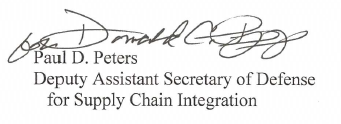 	Paul D. Peters	Deputy Assistant Secretary of Defense   for Supply Chain IntegrationAdded or Replaced FilesAdded or Replaced FilesChange History PageAppendix 3Table of ContentsAppendix 6 - IndexChapter 4Appendix 6.1Chapter 5Appendix 6.6Chapter 7Appendix 6.35Chapter 13Appendix 6.36Chapter 16Appendix 7.2Chapter 17Appendix 7.7Chapter 24 (New)Appendix 7.9Appendix 7.10Appendix 7.18Appendix 8.3 Appendix 8.24Appendix 8.30Appendix 8.48Appendix 8.49